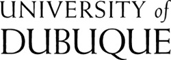 Study Abroad/International Exchange ApplicationRead the Student Checklist for Study Abroad carefully before completing this form. Additional application materials may be turned in as they are completed. Type or print all information.  Return this form to International Studies Office, Heritage Center, Suite 306, Dubuque, IA.NOTE: This form is for use by the International Studies Office to create a file and for tracking.List below the types of courses which you intend to study while abroad (subjects or course titles, if known)Indicate your level of ability in any foreign languages you have studied:How did you hear about this program? (check all that apply)I understand that this application does not guarantee acceptance to a study abroad program or the awarding of credit.I certify that upon acceptance by the International Studies Office to a program, I will meet with a Financial Aid Advisor in order to gain information on how to fund the program.I understand that in order to receive academic credit for participating, I must meet with an academic advisor and have the Registrar sign a Course Equivalency Form.I certify that the information provided in this application is complete and correct to the best of my knowledge.  In accordance with Section 438 of the Family Educational Rights and Privacy Act (Public Law 90-247), I hereby authorize the release of materials and academic records to the UD International Studies and its partnership institutions, as needed, for processing of my candidacy for study abroad.Signature of Applicant									DateRequired if Applicant is under 18 Years of AgeI hereby give my permission for my son/daughter to participate in this foreign study program.  I will assume all legal and financial responsibility for his/her stay abroad.Signature of Parent or Guardian 							DateName: (as it appears on your birth certificate or passport)Name: (as it appears on your birth certificate or passport)Name: (as it appears on your birth certificate or passport)Name: (as it appears on your birth certificate or passport)Name: (as it appears on your birth certificate or passport)Name: (as it appears on your birth certificate or passport)Name: (as it appears on your birth certificate or passport)Name: (as it appears on your birth certificate or passport)Name: (as it appears on your birth certificate or passport)Name: (as it appears on your birth certificate or passport)Name: (as it appears on your birth certificate or passport)Name: (as it appears on your birth certificate or passport)Name: (as it appears on your birth certificate or passport)Student ID #Student ID #Student ID #Student ID #Term for which you are applying:(Check one and specify year)Term for which you are applying:(Check one and specify year)Term for which you are applying:(Check one and specify year)Term for which you are applying:(Check one and specify year)Term for which you are applying:(Check one and specify year)Term for which you are applying:(Check one and specify year)Term for which you are applying:(Check one and specify year)Term for which you are applying:(Check one and specify year)Gender: Gender: Date of Birth:(mm/dd/yy)  /  /  Date of Birth:(mm/dd/yy)  /  /  Date of Birth:(mm/dd/yy)  /  /  Date of Birth:(mm/dd/yy)  /  /  Date of Birth:(mm/dd/yy)  /  /  Place of Birth: (city,state,country)U.S. Citizen     Yes     NoPlace of Birth: (city,state,country)U.S. Citizen     Yes     NoPlace of Birth: (city,state,country)U.S. Citizen     Yes     NoPlace of Birth: (city,state,country)U.S. Citizen     Yes     NoPlace of Birth: (city,state,country)U.S. Citizen     Yes     NoPlace of Birth: (city,state,country)U.S. Citizen     Yes     NoGender: Gender: Date of Birth:(mm/dd/yy)  /  /  Date of Birth:(mm/dd/yy)  /  /  Date of Birth:(mm/dd/yy)  /  /  Date of Birth:(mm/dd/yy)  /  /  Date of Birth:(mm/dd/yy)  /  /  Place of Birth: (city,state,country)U.S. Citizen     Yes     NoPlace of Birth: (city,state,country)U.S. Citizen     Yes     NoPlace of Birth: (city,state,country)U.S. Citizen     Yes     NoPlace of Birth: (city,state,country)U.S. Citizen     Yes     NoPlace of Birth: (city,state,country)U.S. Citizen     Yes     NoPlace of Birth: (city,state,country)U.S. Citizen     Yes     NoAcademic YearAcademic YearGender: Gender: Date of Birth:(mm/dd/yy)  /  /  Date of Birth:(mm/dd/yy)  /  /  Date of Birth:(mm/dd/yy)  /  /  Date of Birth:(mm/dd/yy)  /  /  Date of Birth:(mm/dd/yy)  /  /  Place of Birth: (city,state,country)U.S. Citizen     Yes     NoPlace of Birth: (city,state,country)U.S. Citizen     Yes     NoPlace of Birth: (city,state,country)U.S. Citizen     Yes     NoPlace of Birth: (city,state,country)U.S. Citizen     Yes     NoPlace of Birth: (city,state,country)U.S. Citizen     Yes     NoPlace of Birth: (city,state,country)U.S. Citizen     Yes     No20   to 20  20   to 20  Gender: Gender: Date of Birth:(mm/dd/yy)  /  /  Date of Birth:(mm/dd/yy)  /  /  Date of Birth:(mm/dd/yy)  /  /  Date of Birth:(mm/dd/yy)  /  /  Date of Birth:(mm/dd/yy)  /  /  Place of Birth: (city,state,country)U.S. Citizen     Yes     NoPlace of Birth: (city,state,country)U.S. Citizen     Yes     NoPlace of Birth: (city,state,country)U.S. Citizen     Yes     NoPlace of Birth: (city,state,country)U.S. Citizen     Yes     NoPlace of Birth: (city,state,country)U.S. Citizen     Yes     NoPlace of Birth: (city,state,country)U.S. Citizen     Yes     NoE-mail address: (UD address preferred, or an account that is accessible abroad ex. Gmail, yahoo)E-mail address: (UD address preferred, or an account that is accessible abroad ex. Gmail, yahoo)E-mail address: (UD address preferred, or an account that is accessible abroad ex. Gmail, yahoo)E-mail address: (UD address preferred, or an account that is accessible abroad ex. Gmail, yahoo)E-mail address: (UD address preferred, or an account that is accessible abroad ex. Gmail, yahoo)E-mail address: (UD address preferred, or an account that is accessible abroad ex. Gmail, yahoo)E-mail address: (UD address preferred, or an account that is accessible abroad ex. Gmail, yahoo)E-mail address: (UD address preferred, or an account that is accessible abroad ex. Gmail, yahoo)E-mail address: (UD address preferred, or an account that is accessible abroad ex. Gmail, yahoo)E-mail address: (UD address preferred, or an account that is accessible abroad ex. Gmail, yahoo)E-mail address: (UD address preferred, or an account that is accessible abroad ex. Gmail, yahoo)E-mail address: (UD address preferred, or an account that is accessible abroad ex. Gmail, yahoo)E-mail address: (UD address preferred, or an account that is accessible abroad ex. Gmail, yahoo)E-mail address: (UD address preferred, or an account that is accessible abroad ex. Gmail, yahoo)E-mail address: (UD address preferred, or an account that is accessible abroad ex. Gmail, yahoo)E-mail address: (UD address preferred, or an account that is accessible abroad ex. Gmail, yahoo)E-mail address: (UD address preferred, or an account that is accessible abroad ex. Gmail, yahoo)Semester OnlySemester OnlyFall20  Spring20  Campus Mailing Address:Campus Mailing Address:Campus Mailing Address:Campus Mailing Address:Campus Mailing Address:Campus Mailing Address:Campus Mailing Address:Campus Mailing Address:Emergency Contact: (Name, relation, phone)Emergency Contact: (Name, relation, phone)Emergency Contact: (Name, relation, phone)Emergency Contact: (Name, relation, phone)Emergency Contact: (Name, relation, phone)Emergency Contact: (Name, relation, phone)Emergency Contact: (Name, relation, phone)Emergency Contact: (Name, relation, phone)Emergency Contact: (Name, relation, phone)Campus Mailing Address:Campus Mailing Address:Campus Mailing Address:Campus Mailing Address:Campus Mailing Address:Campus Mailing Address:Campus Mailing Address:Campus Mailing Address:Emergency Contact: (Name, relation, phone)Emergency Contact: (Name, relation, phone)Emergency Contact: (Name, relation, phone)Emergency Contact: (Name, relation, phone)Emergency Contact: (Name, relation, phone)Emergency Contact: (Name, relation, phone)Emergency Contact: (Name, relation, phone)Emergency Contact: (Name, relation, phone)Emergency Contact: (Name, relation, phone)J-term 20  J-term 20  Campus Mailing Address:Campus Mailing Address:Campus Mailing Address:Campus Mailing Address:Campus Mailing Address:Campus Mailing Address:Campus Mailing Address:Campus Mailing Address:Emergency Contact: (Name, relation, phone)Emergency Contact: (Name, relation, phone)Emergency Contact: (Name, relation, phone)Emergency Contact: (Name, relation, phone)Emergency Contact: (Name, relation, phone)Emergency Contact: (Name, relation, phone)Emergency Contact: (Name, relation, phone)Emergency Contact: (Name, relation, phone)Emergency Contact: (Name, relation, phone)Summer 20  Summer 20  Campus Mailing Address:Campus Mailing Address:Campus Mailing Address:Campus Mailing Address:Campus Mailing Address:Campus Mailing Address:Campus Mailing Address:Campus Mailing Address:Emergency Contact: (Name, relation, phone)Emergency Contact: (Name, relation, phone)Emergency Contact: (Name, relation, phone)Emergency Contact: (Name, relation, phone)Emergency Contact: (Name, relation, phone)Emergency Contact: (Name, relation, phone)Emergency Contact: (Name, relation, phone)Emergency Contact: (Name, relation, phone)Emergency Contact: (Name, relation, phone)Local Telephone:Local Telephone:Local Telephone:Local Telephone:Local Telephone:Valid Until:Valid Until:Valid Until:Valid Until:Valid Until:Valid Until:Cell Phone:Cell Phone:Cell Phone:Cell Phone:Cell Phone:Cell Phone:(   )    -    (   )    -    (   )    -    (   )    -    (   )    -      /  /    /  /    /  /    /  /    /  /    /  /  (   )    -    (   )    -    (   )    -    (   )    -    (   )    -    (   )    -    Please indicate the programor programs (and location)for which you are applying: (e.g., CISabroad-Costa Rica)Please indicate the programor programs (and location)for which you are applying: (e.g., CISabroad-Costa Rica)Please indicate the programor programs (and location)for which you are applying: (e.g., CISabroad-Costa Rica)Please indicate the programor programs (and location)for which you are applying: (e.g., CISabroad-Costa Rica)Permanent Home Address:Permanent Home Address:Permanent Home Address:Permanent Home Address:Permanent Home Address:Permanent Home Address:Permanent Home Address:Permanent Home Address:Permanent Home Address:Permanent Home Address:Permanent Home Address:Any health concerns: (optional)Any health concerns: (optional)Any health concerns: (optional)Any health concerns: (optional)Any health concerns: (optional)Any health concerns: (optional)Please indicate the programor programs (and location)for which you are applying: (e.g., CISabroad-Costa Rica)Please indicate the programor programs (and location)for which you are applying: (e.g., CISabroad-Costa Rica)Please indicate the programor programs (and location)for which you are applying: (e.g., CISabroad-Costa Rica)Please indicate the programor programs (and location)for which you are applying: (e.g., CISabroad-Costa Rica)Please indicate the programor programs (and location)for which you are applying: (e.g., CISabroad-Costa Rica)Please indicate the programor programs (and location)for which you are applying: (e.g., CISabroad-Costa Rica)Please indicate the programor programs (and location)for which you are applying: (e.g., CISabroad-Costa Rica)Please indicate the programor programs (and location)for which you are applying: (e.g., CISabroad-Costa Rica)Permanent Telephone:Permanent Telephone:Permanent Telephone:Permanent Telephone:Permanent Telephone:Permanent Telephone:Permanent Telephone:Permanent Telephone:Permanent Telephone:Permanent Telephone:Permanent Telephone:Race/Ethnicity: (optional)Race/Ethnicity: (optional)Race/Ethnicity: (optional)Race/Ethnicity: (optional)Race/Ethnicity: (optional)Race/Ethnicity: (optional)(   )    -    (   )    -    (   )    -    (   )    -    (   )    -    (   )    -    (   )    -    (   )    -    (   )    -    (   )    -    (   )    -    College Currently Enrolled In: Undergraduate Program Theological SeminaryCollege Currently Enrolled In: Undergraduate Program Theological SeminaryCollege Currently Enrolled In: Undergraduate Program Theological SeminaryCollege Currently Enrolled In: Undergraduate Program Theological SeminaryCollege Currently Enrolled In: Undergraduate Program Theological SeminaryCollege Currently Enrolled In: Undergraduate Program Theological SeminaryExpected Graduation Date:Expected Graduation Date:Expected Graduation Date:Expected Graduation Date:Expected Graduation Date:Expected Graduation Date:Special Accommodations: (optional)Special Accommodations: (optional)Special Accommodations: (optional)Special Accommodations: (optional)Special Accommodations: (optional)College Currently Enrolled In: Undergraduate Program Theological SeminaryCollege Currently Enrolled In: Undergraduate Program Theological SeminaryCollege Currently Enrolled In: Undergraduate Program Theological SeminaryCollege Currently Enrolled In: Undergraduate Program Theological SeminaryCollege Currently Enrolled In: Undergraduate Program Theological SeminaryCollege Currently Enrolled In: Undergraduate Program Theological SeminaryExpected Graduation Date:Expected Graduation Date:Expected Graduation Date:Expected Graduation Date:Expected Graduation Date:Expected Graduation Date:Special Accommodations: (optional)Special Accommodations: (optional)Special Accommodations: (optional)Special Accommodations: (optional)Special Accommodations: (optional)Program Dates:Program Dates:Program Dates:Program Dates:Major Field(s) of Study:Minor Field(s) of Study:Major Field(s) of Study:Minor Field(s) of Study:Major Field(s) of Study:Minor Field(s) of Study:Major Field(s) of Study:Minor Field(s) of Study:Major Field(s) of Study:Minor Field(s) of Study:Major Field(s) of Study:Minor Field(s) of Study:Current Class Standing:(determined by number of years in attendance, NOT by credits) Freshman Sophomore Junior Senior Other:      Current Class Standing:(determined by number of years in attendance, NOT by credits) Freshman Sophomore Junior Senior Other:      Current Class Standing:(determined by number of years in attendance, NOT by credits) Freshman Sophomore Junior Senior Other:      Current Class Standing:(determined by number of years in attendance, NOT by credits) Freshman Sophomore Junior Senior Other:      Current Class Standing:(determined by number of years in attendance, NOT by credits) Freshman Sophomore Junior Senior Other:      Current Class Standing:(determined by number of years in attendance, NOT by credits) Freshman Sophomore Junior Senior Other:      Expected Degree (BA,BS,BBA,BSN):Expected Degree (BA,BS,BBA,BSN):Expected Degree (BA,BS,BBA,BSN):Expected Degree (BA,BS,BBA,BSN):Expected Degree (BA,BS,BBA,BSN):Begin Date:Begin Date:Begin Date:Begin Date:Major Field(s) of Study:Minor Field(s) of Study:Major Field(s) of Study:Minor Field(s) of Study:Major Field(s) of Study:Minor Field(s) of Study:Major Field(s) of Study:Minor Field(s) of Study:Major Field(s) of Study:Minor Field(s) of Study:Major Field(s) of Study:Minor Field(s) of Study:Current Class Standing:(determined by number of years in attendance, NOT by credits) Freshman Sophomore Junior Senior Other:      Current Class Standing:(determined by number of years in attendance, NOT by credits) Freshman Sophomore Junior Senior Other:      Current Class Standing:(determined by number of years in attendance, NOT by credits) Freshman Sophomore Junior Senior Other:      Current Class Standing:(determined by number of years in attendance, NOT by credits) Freshman Sophomore Junior Senior Other:      Current Class Standing:(determined by number of years in attendance, NOT by credits) Freshman Sophomore Junior Senior Other:      Current Class Standing:(determined by number of years in attendance, NOT by credits) Freshman Sophomore Junior Senior Other:      Major Field(s) of Study:Minor Field(s) of Study:Major Field(s) of Study:Minor Field(s) of Study:Major Field(s) of Study:Minor Field(s) of Study:Major Field(s) of Study:Minor Field(s) of Study:Major Field(s) of Study:Minor Field(s) of Study:Major Field(s) of Study:Minor Field(s) of Study:Current Class Standing:(determined by number of years in attendance, NOT by credits) Freshman Sophomore Junior Senior Other:      Current Class Standing:(determined by number of years in attendance, NOT by credits) Freshman Sophomore Junior Senior Other:      Current Class Standing:(determined by number of years in attendance, NOT by credits) Freshman Sophomore Junior Senior Other:      Current Class Standing:(determined by number of years in attendance, NOT by credits) Freshman Sophomore Junior Senior Other:      Current Class Standing:(determined by number of years in attendance, NOT by credits) Freshman Sophomore Junior Senior Other:      Current Class Standing:(determined by number of years in attendance, NOT by credits) Freshman Sophomore Junior Senior Other:        /  /    /  /    /  /    /  /  Major Field(s) of Study:Minor Field(s) of Study:Major Field(s) of Study:Minor Field(s) of Study:Major Field(s) of Study:Minor Field(s) of Study:Major Field(s) of Study:Minor Field(s) of Study:Major Field(s) of Study:Minor Field(s) of Study:Major Field(s) of Study:Minor Field(s) of Study:Current Class Standing:(determined by number of years in attendance, NOT by credits) Freshman Sophomore Junior Senior Other:      Current Class Standing:(determined by number of years in attendance, NOT by credits) Freshman Sophomore Junior Senior Other:      Current Class Standing:(determined by number of years in attendance, NOT by credits) Freshman Sophomore Junior Senior Other:      Current Class Standing:(determined by number of years in attendance, NOT by credits) Freshman Sophomore Junior Senior Other:      Current Class Standing:(determined by number of years in attendance, NOT by credits) Freshman Sophomore Junior Senior Other:      Current Class Standing:(determined by number of years in attendance, NOT by credits) Freshman Sophomore Junior Senior Other:      mm/dd/yymm/dd/yymm/dd/yymm/dd/yyMajor Field(s) of Study:Minor Field(s) of Study:Major Field(s) of Study:Minor Field(s) of Study:Major Field(s) of Study:Minor Field(s) of Study:Major Field(s) of Study:Minor Field(s) of Study:Major Field(s) of Study:Minor Field(s) of Study:Major Field(s) of Study:Minor Field(s) of Study:Current Class Standing:(determined by number of years in attendance, NOT by credits) Freshman Sophomore Junior Senior Other:      Current Class Standing:(determined by number of years in attendance, NOT by credits) Freshman Sophomore Junior Senior Other:      Current Class Standing:(determined by number of years in attendance, NOT by credits) Freshman Sophomore Junior Senior Other:      Current Class Standing:(determined by number of years in attendance, NOT by credits) Freshman Sophomore Junior Senior Other:      Current Class Standing:(determined by number of years in attendance, NOT by credits) Freshman Sophomore Junior Senior Other:      Current Class Standing:(determined by number of years in attendance, NOT by credits) Freshman Sophomore Junior Senior Other:      Financial Aid (do you receive or plan to apply for FA?)Financial Aid (do you receive or plan to apply for FA?)Financial Aid (do you receive or plan to apply for FA?)Financial Aid (do you receive or plan to apply for FA?)Financial Aid (do you receive or plan to apply for FA?)Major Field(s) of Study:Minor Field(s) of Study:Major Field(s) of Study:Minor Field(s) of Study:Major Field(s) of Study:Minor Field(s) of Study:Major Field(s) of Study:Minor Field(s) of Study:Major Field(s) of Study:Minor Field(s) of Study:Major Field(s) of Study:Minor Field(s) of Study:Current Class Standing:(determined by number of years in attendance, NOT by credits) Freshman Sophomore Junior Senior Other:      Current Class Standing:(determined by number of years in attendance, NOT by credits) Freshman Sophomore Junior Senior Other:      Current Class Standing:(determined by number of years in attendance, NOT by credits) Freshman Sophomore Junior Senior Other:      Current Class Standing:(determined by number of years in attendance, NOT by credits) Freshman Sophomore Junior Senior Other:      Current Class Standing:(determined by number of years in attendance, NOT by credits) Freshman Sophomore Junior Senior Other:      Current Class Standing:(determined by number of years in attendance, NOT by credits) Freshman Sophomore Junior Senior Other:      Financial Aid (do you receive or plan to apply for FA?)Financial Aid (do you receive or plan to apply for FA?)Financial Aid (do you receive or plan to apply for FA?)Financial Aid (do you receive or plan to apply for FA?)Financial Aid (do you receive or plan to apply for FA?)Major Field(s) of Study:Minor Field(s) of Study:Major Field(s) of Study:Minor Field(s) of Study:Major Field(s) of Study:Minor Field(s) of Study:Major Field(s) of Study:Minor Field(s) of Study:Major Field(s) of Study:Minor Field(s) of Study:Major Field(s) of Study:Minor Field(s) of Study:Current Class Standing:(determined by number of years in attendance, NOT by credits) Freshman Sophomore Junior Senior Other:      Current Class Standing:(determined by number of years in attendance, NOT by credits) Freshman Sophomore Junior Senior Other:      Current Class Standing:(determined by number of years in attendance, NOT by credits) Freshman Sophomore Junior Senior Other:      Current Class Standing:(determined by number of years in attendance, NOT by credits) Freshman Sophomore Junior Senior Other:      Current Class Standing:(determined by number of years in attendance, NOT by credits) Freshman Sophomore Junior Senior Other:      Current Class Standing:(determined by number of years in attendance, NOT by credits) Freshman Sophomore Junior Senior Other:      YesNoYesNoEnd Date:End Date:End Date:End Date:Major Field(s) of Study:Minor Field(s) of Study:Major Field(s) of Study:Minor Field(s) of Study:Major Field(s) of Study:Minor Field(s) of Study:Major Field(s) of Study:Minor Field(s) of Study:Major Field(s) of Study:Minor Field(s) of Study:Major Field(s) of Study:Minor Field(s) of Study:Current Class Standing:(determined by number of years in attendance, NOT by credits) Freshman Sophomore Junior Senior Other:      Current Class Standing:(determined by number of years in attendance, NOT by credits) Freshman Sophomore Junior Senior Other:      Current Class Standing:(determined by number of years in attendance, NOT by credits) Freshman Sophomore Junior Senior Other:      Current Class Standing:(determined by number of years in attendance, NOT by credits) Freshman Sophomore Junior Senior Other:      Current Class Standing:(determined by number of years in attendance, NOT by credits) Freshman Sophomore Junior Senior Other:      Current Class Standing:(determined by number of years in attendance, NOT by credits) Freshman Sophomore Junior Senior Other:      YesNoYesNoGPA (Grade Point Average)GPA (Grade Point Average)GPA (Grade Point Average)GPA (Grade Point Average)GPA (Grade Point Average)GPA (Grade Point Average)Current Class Standing:(determined by number of years in attendance, NOT by credits) Freshman Sophomore Junior Senior Other:      Current Class Standing:(determined by number of years in attendance, NOT by credits) Freshman Sophomore Junior Senior Other:      Current Class Standing:(determined by number of years in attendance, NOT by credits) Freshman Sophomore Junior Senior Other:      Current Class Standing:(determined by number of years in attendance, NOT by credits) Freshman Sophomore Junior Senior Other:      Current Class Standing:(determined by number of years in attendance, NOT by credits) Freshman Sophomore Junior Senior Other:      Current Class Standing:(determined by number of years in attendance, NOT by credits) Freshman Sophomore Junior Senior Other:      If yes, please indicate which type:If yes, please indicate which type:If yes, please indicate which type:If yes, please indicate which type:If yes, please indicate which type:  /  /    /  /    /  /    /  /  Cumulative:     Cumulative:     Cumulative:     Cumulative:     Cumulative:     Cumulative:     Current Class Standing:(determined by number of years in attendance, NOT by credits) Freshman Sophomore Junior Senior Other:      Current Class Standing:(determined by number of years in attendance, NOT by credits) Freshman Sophomore Junior Senior Other:      Current Class Standing:(determined by number of years in attendance, NOT by credits) Freshman Sophomore Junior Senior Other:      Current Class Standing:(determined by number of years in attendance, NOT by credits) Freshman Sophomore Junior Senior Other:      Current Class Standing:(determined by number of years in attendance, NOT by credits) Freshman Sophomore Junior Senior Other:      Current Class Standing:(determined by number of years in attendance, NOT by credits) Freshman Sophomore Junior Senior Other:      If yes, please indicate which type:If yes, please indicate which type:If yes, please indicate which type:If yes, please indicate which type:If yes, please indicate which type:mm/dd/yymm/dd/yymm/dd/yymm/dd/yyCumulative:     Cumulative:     Cumulative:     Cumulative:     Cumulative:     Cumulative:     Current Class Standing:(determined by number of years in attendance, NOT by credits) Freshman Sophomore Junior Senior Other:      Current Class Standing:(determined by number of years in attendance, NOT by credits) Freshman Sophomore Junior Senior Other:      Current Class Standing:(determined by number of years in attendance, NOT by credits) Freshman Sophomore Junior Senior Other:      Current Class Standing:(determined by number of years in attendance, NOT by credits) Freshman Sophomore Junior Senior Other:      Current Class Standing:(determined by number of years in attendance, NOT by credits) Freshman Sophomore Junior Senior Other:      Current Class Standing:(determined by number of years in attendance, NOT by credits) Freshman Sophomore Junior Senior Other:      If yes, please indicate which type:If yes, please indicate which type:If yes, please indicate which type:If yes, please indicate which type:If yes, please indicate which type:Cumulative:     Cumulative:     Cumulative:     Cumulative:     Cumulative:     Cumulative:     Current Class Standing:(determined by number of years in attendance, NOT by credits) Freshman Sophomore Junior Senior Other:      Current Class Standing:(determined by number of years in attendance, NOT by credits) Freshman Sophomore Junior Senior Other:      Current Class Standing:(determined by number of years in attendance, NOT by credits) Freshman Sophomore Junior Senior Other:      Current Class Standing:(determined by number of years in attendance, NOT by credits) Freshman Sophomore Junior Senior Other:      Current Class Standing:(determined by number of years in attendance, NOT by credits) Freshman Sophomore Junior Senior Other:      Current Class Standing:(determined by number of years in attendance, NOT by credits) Freshman Sophomore Junior Senior Other:      If yes, please indicate which type:If yes, please indicate which type:If yes, please indicate which type:If yes, please indicate which type:If yes, please indicate which type:Office Use OnlyDo not write in this area.Office Use OnlyDo not write in this area.Office Use OnlyDo not write in this area.Office Use OnlyDo not write in this area.Office Use OnlyDo not write in this area.Office Use OnlyDo not write in this area.Office Use OnlyDo not write in this area.Office Use OnlyDo not write in this area.Office Use OnlyDo not write in this area.Office Use OnlyDo not write in this area.Office Use OnlyDo not write in this area.Office Use OnlyDo not write in this area.Office Use OnlyDo not write in this area.Office Use OnlyDo not write in this area.Office Use OnlyDo not write in this area.Office Use OnlyDo not write in this area.Office Use OnlyDo not write in this area.____CCACCA____CIS        ____ UWPCIS        ____ UWPCIS        ____ UWPCIS        ____ UWPCIS        ____ UWP____Faculty LedFaculty LedFaculty LedFaculty Led________Non-UD ProgramUniversity of DubuqueProgram Application and AgreementName:Date:LanguageBasicFairGoodVery GoodProficient Study Abroad Program brochure Program poster Program flyer Promotional mailing for programs Classroom visit Informational meeting Other students/program alumniName:       Faculty member or advisorName:       UD Study Abroad Advisor Newspaper Advertisement Timetable of Classes UD Webpage Other:      